VANSBRO AIK ISHOCKEYKLUBB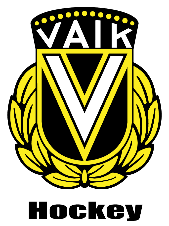 Säsongen 2021/2022Välkommen som spelare i VAIK hockey!Medlemsavgift För alla våra aktiviteter krävs medlemskap i vår förening. Medlemsavgiften i Vansbro AIK ishockeyklubb är:Familj	300 kronorFrom 18 år	150 kronor< 18 år	  100 kronorSom spelare i VAIK hockey betalar du medlemsavgift och spelaravgift.  Spelare i A-laget betalar en spelaravgift på 1000kr samt medlemsavgift.För spelare i U9, U10, U11 är spelaravgiften 500 kr samt medlemsavgift.Medlemmar i hockeyskolan och veteraner betalar medlemsavgift. Ungdomar kan lösa in ”Fritidschecken” från kommunen på 500kr. Fritidschecken lämnas till tränarna/ representant från i laget som vidarebefordrar den till Tomas Bengtsson. (Barnets personnummer ska skrivas på checken).Medlems och spelaravgifter betalas via swish 123 0910489 eller bankgiro 385-3280 . 
En representant från varje lag kommer att ansvara och kontrollera betalningen och anteckna medlems/spelarinformation när betalning görs. Alla avgifter skall vara betalda 31 oktober 2021.Vi uppskattar stödmedlemmar! Du kan också betala med swish 123 0910489 eller till bankgiro 385-3280. På inbetalningen anges namn på alla medlemmar som betalningen avser. VAIK Hockey:s direktiv för ungdomsverksamheten!Inför varje träning:Kom i tid, föräldrar hjälper till med på/avklädning av ungdomar som behöver hjälp, lägg inte detta ansvar på ledarna, de har fullt upp med att vara just tränare/ledare.Ungdomslagen ska utse två st föräldrarepresentanter som ska redogöra för lagets aktiviteter, önskemål etc. vid varje månadsmöte en gång per månad under säsong.Detta är ledord för VAIK hockey:s vara eller icke vara.UppdragEn stor del av föreningens intäkter kommer från Vansbrosimningen. Packning av startkuvert, golvbygge och rivning, duschar, toaletter, logi, vätskebrygga och kiosker är uppdrag som föreningen genomför. Under helgen är bemanningen obligatorisk. Bemanning sker med spelare och föräldrar från alla ”lag” från veteraner, herr, dam, ungdomslag och hockeyskola. Uteblivet tilldelat arbetspass under Vansbrosimningen innebär en straffavgift på 3000kr.Sponsormatch för herrlag. Samla sponsorer! Ju fler sponsorer desto mer pengar till klubben!Herrlag bygger även tält till Amazonrock. Älvstädning är andra uppdrag som föreningen genomför för att få in pengar. Eventuellt kan någon form av försäljning förekomma, inget som är klart i dagsläget.Jag har tagit del av informationen: Namn: ____________________________Vi önskar alla en utvecklande och trevlig säsong!Styrelsen VAIK hockey.